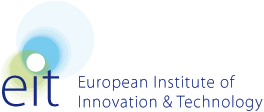 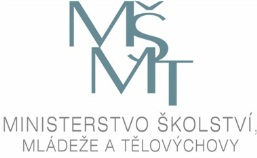 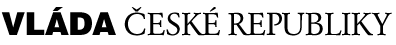 EIT AWARENESS DAY Tuesday, 22 January 2013 Lichtenstein Palace, U Sovových mlýnů 506/4, 118 00 Praha  PROGRAMME Moderator	Dalibor Štys, MEYS  	10:00 		Registration and Coffee  10:30 		Welcome and Introduction 		Rudolf Haňka, Chief Scientific Advisor to Prime Minister Tomáš Hruda, Vice Minister for Research and Higher Education, MEYS   10:45		Introduction to the EIT and its KICs 		Alexander von Gabain, Chairman of the EIT Governing Board (tbc)11:15		Experiences and Insights from the first three KICs  		Climate-KIC (tba)		KIC InnoEnergy (tba)		EIT ICT Labs – Laure Le Bars 12:30		Discussion 13:00		Buffet Lunch and Networking		Moderator 	Naděžda Witzanyová, MEYS 14:00 		Preparing for the next Round of KICs  		José Manuel Leceta, Director of the EIT (tbc) 14:30		Discussion 14:45 		Possible Catalysts for KIC Formation   		The benefits of KIC participation (tba) Structural Funds and S3 Strategy (tba)National programme of sustainability –Dalibor Štys, MEYS  15:30 		Discussion 15:45 		Closing Session  		Jan Marek, Office of the Government 16:00 		Close 